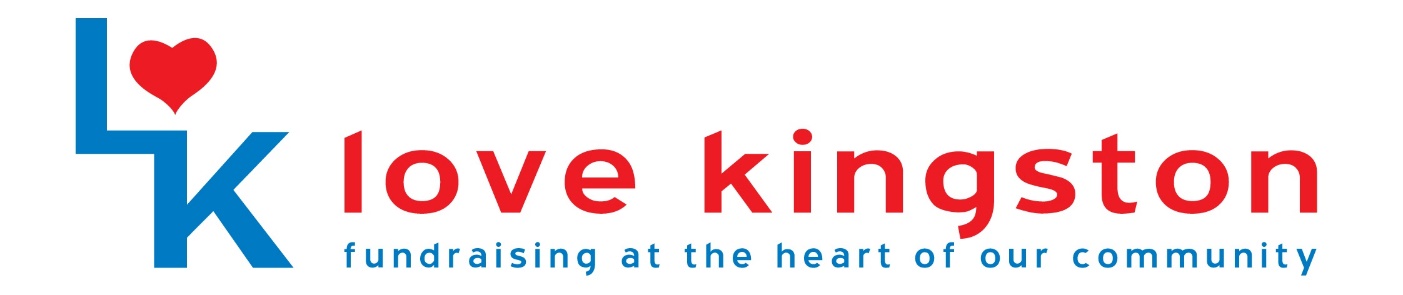 Employment Application FormPERSONAL DETAILS – please complete all sections in black inkSurname:  ____________________________________________________________________________First Names: __________________________________________________________________________Address:  __________________________________________________________________________________________________________________________________________________________________Tel. No:     Home:  __________________________   Mobile: ____________________________________Email:  _______________________________________________________________________________EDUCATIONPlease list all educational establishments attended from Secondary School onwards and details of qualifications obtained:EMPLOYMENT HISTORYBegin with current or most recent employer and work backwards through your career.  Attach additional sheet if necessary:COURSES AND TRAININGGive particulars of short courses and/or in-service training attended within the last 3 years.REFERENCESPlease list two persons whom we may contact for References.  References will not be taken up unless an offer of employment is made.  One of the References should be from your present, or most recent, employer.SPECIAL REQUIREMENTSDo you require a special permit to work in the UK?		                   Yes ________  No ________If you are selected for an interview, are there any special arrangements you would like us to make:________________________________________________________________________________________________________________________________________________________________________EQUAL OPPORTUNITIES MONITORINGPlease complete the Equal Opportunities Monitoring Form enclosed with your Application.  This will be detached from your Application before shortlisting begins and the information given is used solely for monitoring purposes.  CONVICTIONSDo you have any criminal records to declare:                                                      Yes __________ No_______Are there any current proceedings or investigations on-going against you?  Yes __________ No_______If you have answered ‘yes’ to either of these questions, please give details on a separate sheet.  Any information given will be treated in complete confidence by the Appointing Manager.SIGNATUREI confirm that the information contained in this Application is true and accurate, and I understand that any employment offered to me may be terminated in the event that material information – not disclosed in my application – is discovered at a later date.If appointed, how soon would you be able to take up the post?  _________________________________SUPPORTING STATEMENTPlease give a concise statement in support of the Application (continue on a separate sheet if necessary).  This should include details of relevant past experience and your reasons for applying for this post based upon the person specification.EstablishmentQualifications obtainedEmployer:No. of years employedPost and Salary:Post and Salary:Main Responsibilities:Main Responsibilities:Reason for Leaving:Reason for Leaving:Employer:No. of years employedPost and Salary:Post and Salary:Main Responsibilities:Main Responsibilities:Reason for Leaving:Reason for Leaving:Employer:No. of years employedPost and Salary:Post and Salary:Main Responsibilities:Main Responsibilities:Reason for Leaving:Reason for Leaving:Title and Nature of the Course:Course Duration:Title and Nature of the Course:Course Duration: Title and Nature of the Course:Course Duration:Reference No: 1Name:Position:Address:Email:Telephone:In what capacity is this person known to you?Reference No: 2Name:Position:Address:Email:Telephone:In what capacity is this person known to you?SignatureDateThis form should be returned to:     Love Kingston                                                                      Telephone:   020 8255 6056     Siddeley House                                                                    Email:            info@lovekingston.org.uk     50 Canbury Park Road                                                             KINGSTON UPON THAMES                                                Website:       www.lovekingston.org.uk      KT2 6LX